Č. j. 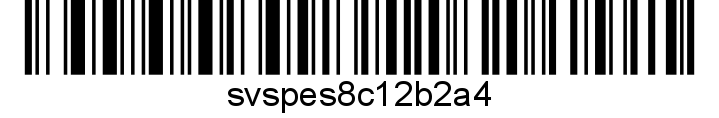 Nařízení Státní veterinární správy Krajská veterinární správa Státní veterinární správy pro Pardubický kraj jako správní orgán míst-ně a věcně příslušný podle ustanovení § 47 odst. 4 a 7 a § 49 odst. 1 písm. c) zákona č. 166/1999 Sb., o veterinární péči a o změně některých souvisejících zákonů (veterinární zákon), ve znění pozdějších předpisů, v souladu s ustanovením § 15 odst. 1, § 54 odst. 1 písm. b), c), d), e), f), j), l), m), n), o) a t), § 54 odst. 2 písm. a) a § 54 odst. 3 veterinárního zákona a dále v souladu s nařízením Evropského parlamentu a Rady (EU) 2016/429 ze dne 9. března 2016 o nákazách zvířat a o změně a zrušení některých aktů v oblasti zdraví zvířat („právní rámec pro zdraví zvířat“), v platném znění, a nařízením Komise v přenesené pravomoci (EU) 2020/687 ze dne 17. prosince 2019, kterým se doplňuje nařízení Evropského parlamentu a Rady (EU) 2016/429, pokud jde o pravidla pro prevenci a tlumení určitých nákaz uvedených na seznamu, nařizuje tatomimořádná veterinární opatření:k zamezení šíření nebezpečné nákazy – vysoce patogenní aviární influenzy v Pardubickém kraji:Čl. 1Vymezení ohniskaOhniskem nebezpečné nákazy vysoce patogenní aviární influenzy (H5N1) Krajská veterinární správa Státní veterinární správy pro Pardubický kraj rozhodnutím o mimořádných veterinárních opatře-ních ze dne 3. 3. 2023 vyhlásila zařízení v Kunčině v k. ú. 677141 Kunčina.Čl. 2Vymezení uzavřeného pásmaVymezuje se uzavřené pásmo, které se sestává z ochranného pásma a pásma dozoru.Ochranné pásmo tvoří oblast, která zahrnuje katastrální území 677141 Kunčina, 754471 Radišov a 754480 Staré Město u Moravské Třebové.Pásmo dozoru tvoří oblast, která zahrnuje katastrální území 600377 Anenská Studánka, 600385 Helvíkov, 608041 Borušov, 608050 Prklišov, 608068 Svojanov u Borušova, 624683 Damníkov, 626031 Dětřichov u Svitav, 626074 Dětřichov u Moravské Třebové, 626431 Dlouhá Loučka, 636231 Gruna, 636258 Žipotín, 662798 Česká Kamenná Horka, 662801 Moravská Kamenná Horka, 667595 Koclířov, 669636 Koruna, 673200 Krasíkov, 683868 Linhartice, 689017 Květná u Lukové, 689025 Luková, 690945 Malíkov, 717274 Pacov u Moravské Třebové, 693367 Stará Trnávka, 696927 Mladějov na Moravě, 607991 Boršov u Moravské Třebové, 698806 Moravská Třebová, 705641 Nová Ves u Mo-ravské Třebové, 711454 Opatov v Čechách, 737976 Radkov u Moravské Třebové, 742473 Rozstání u Moravské Třebové, 744093 Rychnov na Moravě, 754463 Petrušov, 765180 Tatenice, 624691 Trpík, 769355 Třebařov, 775541 Útěchov u Moravské Třebové a 796913 Žichlínek.Čl. 3Opatření v uzavřeném pásmuObcím v uzavřeném pásmu se nařizuje:provést soupis všech hospodářství, kde je chována či držena drůbež (dále jen chovaní ptáci), s výjimkou domácností, které chovají v zájmovém chovu druhy ptáků jiné než kur domácí, krůty, perličky, kachny, husy, křepelky, holubi, bažanti, koroptve a běžci. Provede se soupis pro hospo-dářství v ochranném pásmu a pásmu dozoru zvlášť, který bude obsahovat vždy druh, kategorii a počet chovaných ptáků v každém chovu či hospodářství (počet drůbeže lze odhadnout); tento soupis předat Krajské veterinární správě Státní veterinární správy pro Pardubický kraj nejpozději do 13. 3. 2023 prostřednictvím následujících webových formulářů na webových stránkách Státní veterinární správy:soupis chovatelů v ochranném pásmu formulář:https://www.svscr.cz/online-formulare/aviarni-influenza-stavy-drubeze-a-ostatnich-ptaku-v-obci-v2/#pasmo=KUNCINA-2023-KVSE-3KMsoupis chovatelů v pásmu dozoru formulář:https://www.svscr.cz/online-formulare/aviarni-influenza-stavy-drubeze-a-ostatnich-ptaku-v-obci-v2/#pasmo=KUNCINA-2023-KVSE-10KMinformovat veřejnost způsobem v obci obvyklým, s cílem zvýšit povědomí o nákaze zejména mezi chovateli drůbeže nebo jiného ptactva chovaného v zajetí, lovci, pozorovateli ptáků; zajistit kontejnery nebo nepropustné uzavíratelné nádoby k bezpečnému uložení uhynulých volně žijících ptáků pro jejich svoz a neškodné odstranění asanačním podnikem; tyto nádoby vhodně umístit a označit nápisem „VPŽP 2. kategorie – Není určeno ke krmení zvířat“; neprodleně hlásit výskyt vedlejších produktů živočišného původu asanačnímu podniku a po jejich odvozu asanačním podnikem provést dezinfekci nádoby účinným dezinfekčním přípravkem; spolupracovat s Krajskou veterinární správou Státní veterinární správy pro Pardubický kraj při pro-vádění intenzivního úředního dozoru nad populacemi volně žijícího ptactva, zejména vodního ptactva a dalšího monitorování uhynulých nebo nemocných ptáků.Chovatelům ptáků v uzavřeném pásmu se nařizuje:držet chované ptáky odděleně od volně žijících zvířat a ostatních zvířat, tzn. zajistit umístění ptáků do uzavřených prostor, zde je držet, zamezit vniku volně žijícího ptactva do objektů zasíťováním oken a větracích otvorů, zamezit kontaminaci krmiva a napájecí vody trusem volně žijících ptáků, zamezit vstupu jiných druhů zvířat do hospodářství; není-li to proveditelné nebo slučitelné s poža-davky na pohodu chovaných ptáků, musí být uzavřeny na některém jiném místě v témž hospo-dářství tak, aby nepřišly do kontaktu s drůbeží nebo jiným ptactvem chovaným v zajetí z jiných hospodářství; dále se v tomto případě přijmou i přiměřená opatření k minimalizaci jejich kontaktů s volně žijícím ptactvem; provádět další dozor v chovu s cílem zjistit jakékoli další šíření nákazy do hospodářství či chovu, včetně jakékoli zvýšené nemocnosti nebo úhynů nebo významného poklesu údajů o produkci; kaž-dé takové zvýšení nebo pokles okamžitě oznámit Krajské veterinární správě Státní veterinární sprá-vy pro Pardubický kraj na tel. čísla +420 773 851 053, +420 777 303 010 nebo +420 777 472 485; používat na vstupech a výstupech do a z hospodářství či chovu dezinfekční prostředky vhodné k tlumení nákazy;uplatňovat vhodná opatření biologické bezpečnosti na všechny osoby, které jsou v kontaktu s cho-vanými ptáky nebo které vstupují do hospodářství či chovu nebo je opouštějí a rovněž na dopravní prostředky, aby se zabránilo jakémukoli riziku šíření nákazy, zejména zajistit jejich dezinfekci při vstupu a výstupu z chovu nebo hospodářství;vést záznamy o všech osobách, které hospodářství či chov navštěvují, udržovat je v aktuálním sta-vu s cílem usnadnit dozor nad nákazou a jejich tlumení a zpřístupnit je Krajské veterinární správě Státní veterinární správy pro Pardubický kraj na její žádost; záznamy o návštěvách se nevyžadují, pokud návštěvníci nemají přístup do prostor, kde jsou ptáci chováni; v souladu s § 40 veterinárního zákona neškodně odstraňovat kadávery, a to neprodleně;poskytnout obci pro účely naplnění tohoto nařízení následující informace k provedení soupisu ptáků na hospodářství, a to nejpozději do 11. 3. 2023:Chovatel (jméno, příjmení, obchodní firma, název), Adresa (sídlo) chovatele, Kontaktní osoba, Kontakt (telefonní číslo, nejlépe na mobilní telefon), Adresa místa chovu ptáků, Určení produktů (pro vlastní potřebu, pro prodej ze dvora…), Počty drůbeže chovaných v hospodářství dle kategorie: Hrabavá (slepice, krůty, perličky, křepelky), Vodní (husy, kachny), Ostatní (pštros, pávi), Holubi, Jiné ptactvo v zajetí (bažanti, koroptve, papouškovití, exotické ptactvo a ostatní);umožnit Krajské veterinární správě Státní veterinární správy pro Pardubický kraj provedení kontrol v chovu vnímavých zvířat k nákaze HPAI s případným odběrem vzorků.V uzavřeném pásmu se dále nařizuje:přemisťovat celá těla mrtvých volně žijících a chovaných ptáků nebo jejich částí z uzavřeného pásma ke zpracování nebo k neškodnému odstranění v podniku schváleném pro uvedené účely v souladu s nařízením (ES) č. 1069/2009; neprodleně podrobit dopravní prostředky a zařízení používané k přepravě drůbeže nebo jiného ptactva chovaného v zajetí, masa, krmiva, hnoje, kejdy a podestýlky, jakož i veškerých jiných ma-teriálů nebo látek, které by mohly být kontaminovány, přípravkem s účinnou dezinfekční látkou; uvedené platí i pro dopravní prostředky, které používají zaměstnanci nebo jiné osoby, jež vstupují do hospodářství nebo je opouštějí;provádět přepravu zvířat a produktů přes uzavřené pásmobez zastávky nebo vykládky v uzavřeném pásmu, s upřednostněním hlavních silnic nebo železnic, a s vyhýbáním se blízkosti zařízení, která chovají ptáky;přepravovat vedlejší produkty živočišného původu pocházející z uzavřeného pásma a přepravo-vané mimo toto pásmo pouze s veterinárním osvědčením vydaným úředním veterinárním lékařem Krajské veterinární správy Státní veterinární správy pro Pardubický kraj, které upraví podmínky je-jich přemístění z uzavřeného pásma, tato může rozhodnout o výjimce z tohoto pravidla za podmí-nek stanovených v nařízení (EU) 2020/687;provádět odběr vzorků v chovech či hospodářstvích v uzavřeném pásmu, která chovají drůbež ne-bo volně žijící ptáky, k jiným účelům než k potvrzení nebo vyloučení nákazy pouze na základě po-volení vydaného ze strany Krajské veterinární správy Státní veterinární správy pro Pardubický kraj;používat k přemísťování chovaných ptáků a produktů z nich v rámci uzavřeného pásma, z něj, do něj a přes něj pouze takové dopravní prostředky splňující tyto požadavky: dopravní prostředky musí být konstruovány a udržovány tak, aby se zabránilo jakémukoli úni-ku nebo útěku zvířat, produktů nebo jakékoli věci představující riziko pro zdraví zvířat; po každé přepravě zvířat, produktů nebo jakékoli věci představující riziko pro zdraví zvířat ihned musí být dopravní prostředky vyčištěny a vydezinfikovány a v případě potřeby následně znovu vydezinfikovány a v každém případě vysušeny nebo ponechány vyschnout před každým novým naložením zvířat nebo produktů, přičemž čištění a dezinfekce dopravního prostředku musí být provedeny přípravkem s účinnou dezinfekční látkou a náležitě zdokumentovány.Čl. 4Další opatření v uzavřeném pásmuV uzavřeném pásmu se dále nařizuje: zákaz přemísťování, včetně nákupu, prodeje, darování apod. chovaných ptáků z a do hospodářství či chovů umístěných v uzavřeném pásmu;zákaz přemísťování vedlejších produktů živočišného původu z ptáků z hospodářství či chovů (kro-mě celých těl mrtvých zvířat nebo jejich částí), tj. např. odvoz či rozmetání použité podestýlky, hno-je, kejdy nebo použitého steliva, zákaz doplnění stavů pernaté zvěře a vypouštění jiného ptactva chovaného v zajetí v uzavřeném pásmu;zákaz pořádání výstav, trhů, přehlídek zvířat a jiné shromažďování ptáků;zákaz přemísťování násadových vajec z hospodářství či chovů v uzavřeném pásmu;zákaz přemísťování čerstvého masa včetně drobů z chovaných a volně žijících ptáků z chovů, jatek nebo ze zařízení pro nakládání se zvěřinou v uzavřeném pásmu;zákaz přemísťování masných výrobků získaných z čerstvého masa drůbeže z potravinářských pod-niků v ochranném pásmu, pokud tyto nebyly ošetřeny způsobem uvedeným v příloze VII nařízení (EU) 2020/687;zákaz přemísťování vajec či tekutých vajec k lidské spotřebě z hospodářství či potravinářských podniků v uzavřeném pásmu.Na základě žádosti o výjimku může Krajská veterinární správa Státní veterinární správy pro Pardubický kraj rozhodnout za podmínek stanovených nařízení (EU) 2020/687 o povolení výjimky ze zákazů uvedených v odstavci 1.Čl. 5Doba trvání opatření v uzavřeném pásmuOpatření budou zrušena pro ochranné pásmo, pokud uplyne doba minimálně 21 dní od vydání tohoto nařízení a budou splněny další podmínky v souladu s článkem 39 nařízení (EU) 2020/687. Po zrušení ochranného pásma budou nadále uplatňována v celém uzavřeném pásmu opatření jako pro pásmo dozoru.Opatření budou zrušena pro pásmo dozoru, pokud uplyne doba minimálně 30 dní od zrušení opatření pro ochranné pásmo a budou splněny další podmínky v souladu s článkem 55 nařízení (EU) 2020/687.Čl. 6SankceZa nesplnění nebo porušení povinností vyplývajících z těchto mimořádných veterinárních opa-tření může správní orgán podle ustanovení § 71 nebo § 72 veterinárního zákona uložit pokutu až do výše:100 000 Kč, jde-li o fyzickou osobu,2 000 000 Kč, jde-li o právnickou osobu nebo podnikající fyzickou osobu.PoučeníPokud v souladu s § 67 a násl. veterinárního zákona vzniká nárok na poskytnutí náhrady nákladů a ztrát, které vznikly v důsledku provádění mimořádných veterinárních opatření nařízených ke zdolávání některé z nebezpečných nákaz a nemocí přenosných ze zvířat na člověka, je třeba jej včas uplatnit na základě žádosti podané u ministerstva zemědělství, které o ní rozhodne. Podrobnosti pro uplatňování náhrady a náležitosti žádosti o její poskytnutí stanoví vyhláška č. 342/2012 Sb., o zdraví zvířat a jeho ochraně, o přemísťování a přepravě zvířat a o oprávnění a odborné způsobilosti k výkonu některých odborných veterinárních činností. Formulář žádosti je dostupný na internetových stránkách ministerstva zemědělství.Poučení o nákazeAviární influenza (ptačí chřipka) je infekční onemocnění ptáků virového původu. Původcem one-mocnění je chřipkový virus typu A, různých subtypů. Onemocnění se klinicky projevuje apatií, sníženým příjmem krmiva, sníženou snáškou, dýchacími potížemi, otoky na hlavě, krváceninami na končetinách a zvýšeným úhynem. Nemocnost i úmrtnost může dosahovat až 100 %. Inkubační doba je 3 až 7 dní a jednotlivé druhy ptáků jsou k nákaze různě vnímaví. Nejvíce vnímavá k onemocnění je hrabavá a vod-ní drůbež a volně žijící vodní ptáci. K přenosu onemocnění dochází přímo z nemocných ptáků, nebo nepřímo pomocí kontaminovaných pomůcek, krmiva, vody apod. K infekci dochází nejčastěji přes trávicí ústrojí. Nemocní ptáci vylučují virus sekrety a exkrety, které následně kontaminují peří a okolí. Rozlišujeme vysoce patogenní formu aviární influenzy (HPAI) a nízce patogenní formu aviární influenzy (LPAI). Obě formy podléhají podle veterinárního zákona oznamovací povinnosti. U HPAI může výjimečně dojít při vysoké infekční dávce k přenosu na člověka nebo na jiné savce. Virus je ničen běžnými dezinfekčními přípravky.Společná a závěrečná ustanoveníToto nařízení nabývá podle § 2 odst. 1 a § 4 odst. 1 a 2 zákona č. 35/2021 Sb., o Sbírce právních předpisů územních samosprávných celků a některých správních úřadů z důvodu ohrožení ži-vota, zdraví, majetku nebo životního prostředí, platnosti a účinnosti okamžikem jeho vyhlášením formou zveřejnění ve Sbírce právních předpisů. Datum a čas vyhlášení nařízení je vyznačen ve Sbírce právních předpisů.Toto nařízení se vyvěšuje na úředních deskách krajského úřadu a všech obecních úřa-dů, jejichž území se týká, na dobu nejméně 15 dnů a musí být každému přístupné u krajské veterinární správy, krajského úřadu a všech obecních úřadů, jejichž území se týká.Státní veterinární správa zveřejní oznámení o vyhlášení nařízení ve Sbírce právních předpisů na své úřední desce po dobu alespoň 15 dnů ode dne, kdy byla o vyhlášení vyrozuměna.V Pardubicích dne MVDr. Josef Boháčředitel Krajské veterinární správyStátní veterinární správy pro Pardubický krajpodepsáno elektronicky